Výzva k podání nabídek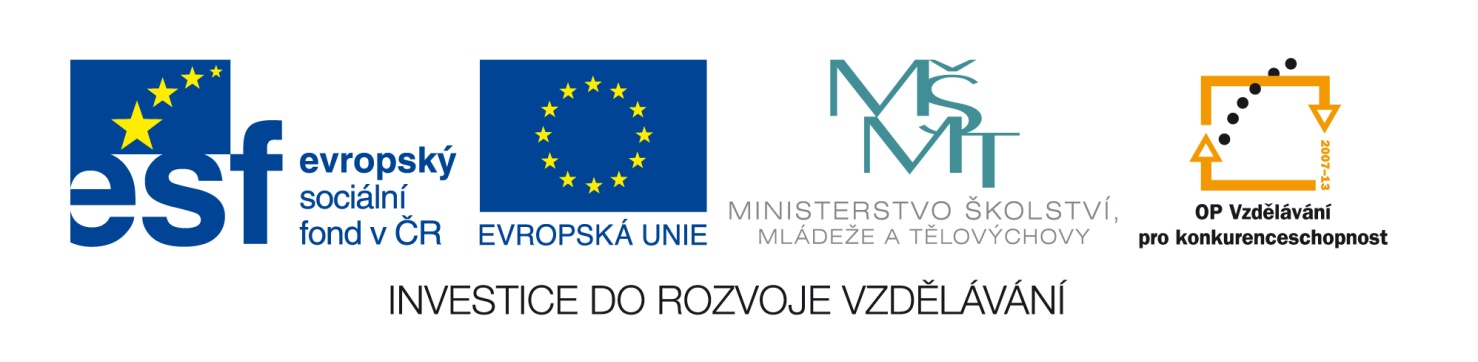 (pro účely uveřejnění na www.msmt.cz nebo www stránkách krajů)*nepovinný údajPodrobná specifikace údajů uvedených ve výzvě nebo další podmínky pro plnění zakázky jsou uvedeny také v samostatné Zadávací dokumentaci.Ve Velkém Meziříčí dne 12. září 2012							……………………………………………………..							RNDr. Aleš Trojánek, PhD.							ředitel gymnáziaKontaktní osoba pro případ doplnění formuláře před jeho uveřejněním na www.msmt.cz/ www stránky ZS.Číslo zakázky:C/12/649Název programu:Operační program Vzdělávání pro konkurenceschopnostRegistrační číslo žádosti:CZ.1.07/1.5.00/34.0948Rozhodnutí o poskytnutí dotace:6344/34/7.1.5/2012Název projektu:Šablony na GVMNázev zakázky:Nákup ICT na GVM – 2012Předmět zakázky (služba/dodávka/stavební práce):Dodávka (veřejná zakázka malého rozsahu podle § 12 odst. 3 a § 18 odst. 5 zákona č. 137/2006 Sb., o veřejných zakázkách v platném znění).Datum vyhlášení zakázky:12. září 2012Název/ obchodní firma zadavatele:Gymnázium Velké MeziříčíSídlo zadavatele:Sokolovská 27/235, 594 01  VELKÉ MEZIŘÍČÍOsoba oprávněná jednat jménem zadavatele, vč. kontaktních údajů (telefon a emailová adresa)RNDr. Aleš Trojánek, PhD., ředitel gymnáziaTel.: 566 521 600E-mail: trojanek@gvm.czIČ zadavatele:48895393DIČ zadavatele:CZ48895393Kontaktní osoba zadavatele, vč. kontaktních údajů (telefon a emailová adresa):Mgr. Pavel Dvořák, správce sítěTel.: 732 477 094E-mail: dvorakpavel@gvm.czLhůta pro podávání nabídek (data zahájení a ukončení příjmu, vč. času)Zahájení příjmu: 13. září 2012 v 8.00 hodinUkončení příjmu: 8. října 2012 v 15.00 hodinPopis předmětu zakázky:Předmětem veřejné zakázky je dodávka informačních a komunikačních technologií (ICT) pro zajištění realizace výše uvedeného projektu, a to v členění uvedeném v příloze č. 1 Zadávací dokumentace. Případný uchazeč může podat nabídku pouze pro celou zakázku. Blíže viz Zadávací dokumentace.Předpokládaná hodnota zakázky v Kč:323.375,– Kč bez DPH (388.050,– Kč včetně 20 % DPH)
Tato cena je zároveň nejvýše přípustnou.Zadavatel si vyhrazuje právo upravit hodnotu veřejné zakázky v případě změny sazby DPH v souvislosti se změnou příslušného zákona.Typ zakázkyZakázka malého rozsahu, jejíž předpokládaná hodnota nedosáhne 1 000 000,- Kč (bez DPH) podle § 12 odst. 3 zákona č. 137/2006 Sb., o veřejných zakázkách v platném znění. Postup výběrového řízení se řídí pravidly OP VK upravenými v Příručce pro střední školy – žadatele a příjemce v oblasti podpory 1.5 Operačního programu Vzdělávání pro konkurenceschopnost platné od 28. 6. 2012, účinné od 30. 7. 2012 (verze 4) a dle Pravidel Rady Kraje Vysočina pro zadávání veřejných zakázek v podmínkách Kraje Vysočina a příspěvkových organizací zřizovaných Krajem Vysočina ze dne 20. 3. 2012 č. 06/2012 platných od 1. 4. 2012.Lhůta dodání (zpracování zakázky)/ časový harmonogram plnění/ doba trvání zakázkyPředpokládaný termín uzavření smlouvy s vybraným uchazečem je do 31. října 2012.Dodání do 2 týdnů od podpisu smlouvy.Místa dodání/převzetí nabídky:Uchazeči předkládají nejpozději do 8. 10. 2012 do 15:00 hodin písemnou nabídku v českém jazyce v jednom originále a jedné prosté kopii, vše v řádně uzavřené obálce, zabezpečené na přelepu proti otevření, opatřené razítkem a podpisem uchazeče. Nabídku je možné doručit osobně, prostřednictvím osoby, která provádí přepravu zásilek nebo prostřednictvím držitele poštovní licence podle zvláštního předpisu na adresu zadavatele. V poslední den lhůty pro podání nabídek je možné nabídku osobně odevzdat v kanceláři Zadavatele do 15.00 hodin.Při doručení poštou nebo kurýrní službou rozhoduje datum a čas doručení Nabídky.Nabídku doručí uchazeč v písemné podobě v zalepené obálce označené názvem „Nákup ICT na GVM – 2012“. Na obálce bude dále nápis „SOUTĚŽ – NEOTVÍRAT“.Na obálce bude dále uvedena adresa včetně e-mailové adresy, na kterou je možno poslat oznámení pro potřeby vyrozumění uchazeče.Každý uchazeč může podat pouze jednu nabídku.Nabídky podané po uplynutí uvedené lhůty nebudou otevřeny a nevyhodnocují se.Využívá-li dodavatel k doručení Nabídky třetího subjektu, nese plné riziko včasného a řádného doručení Nabídky, a to včetně neporušenosti obálky.Blíže viz Zadávací dokumentace.Hodnotící kritéria:Hodnotícím kritériem je nejnižší nabídková cena (váha 100 %). Blíže viz Zadávací dokumentace.Požadavky na prokázání splnění základní a profesní kvalifikace dodavatele:Uchazeč prokáže splnění kvalifikačních předpokladů čestným prohlášením či prostou kopií listiny prokazující danou skutečnost. Tyto doklady nesmějí být starší 90 dnů.Blíže viz Zadávací dokumentace.Požadavek na uvedení kontaktní osoby uchazeče:Uchazeč ve své nabídce, resp. na vlastní obálce, uvede svou kontaktní osobu ve věci veřejné zakázky, její telefon a e-mailovou adresu.Požadavek na písemnou formu nabídky (včetně požadavků na písemné zpracování smlouvy dodavatelem):Nabídka uchazeče musí být zpracována písemně, v českém jazyce a vlastnoručně podepsána statutárním zástupcem uchazeče nebo osobou oprávněnou jednat jménem uchazeče. Nabídka musí obsahovat tyto dokumenty ve stanoveném pořadí: Krycí list nabídky (vzor viz Příloha č. 3 Zadávací dokumentace)Identifikace uchazeče včetně telefonu, faxu, e-mailu, adresy pro doručování písemností, pokud je rozdílná se sídlem uchazeče;Doklady k prokázání základních kvalifikačních předpokladů;Doklady k prokázání profesních kvalifikačních předpokladů;Doklady k prokázání technických kvalifikačních předpokladů;Celková nabídková cena za realizaci veřejné zakázky v Kč bez DPH a cenu s DPH. Takto stanovená celková cena nesmí překročit maximální celkovou cenu veřejné zakázky;Technický popis jednotlivých nabízených položek a zároveň také stanovení záruční doby nabízených položek;Řádně podepsaný návrh smlouvy, který musí obsahovat alespoň tyto náležitosti:Smluvní strany;Předmět plnění (konkretizovaný kvalitativně i kvantitativně);Cenu vč. DHP a uvedení samotného DPH (případně uvedení skutečnosti, že dodavatel není plátcem DPH)Doba a místo plnění;Povinnost, aby dodavatel umožnil všem subjektům oprávněným k výkonu kontroly projektu, z jehož prostředků je dodávka hrazena, provést kontrolu dokladů souvisejících s plněním zakázky, a to po dobu stanovenou právními předpisy ČR k jejich archivaci (zákon č. 563/1991 Sb., o účetnictví, a zákon č. 235/2004 Sb., o dani z přidané hodnoty).Prohlášení o počtu listů nabídky;Všechny listy budou uchazečem očíslovány. V případě, že je v Nabídce uchazeče shledána nejasnost, může být Zadavatelem uchazeč vyzván k doplnění Nabídky ve stanovené lhůtě.Blíže viz Zadávací dokumentace.Povinnost uchovávat doklady a umožnit kontrolu:Uchazeč se zavazuje řádně uchovávat originál smlouvy na předmět plnění veřejné zakázky včetně příloh a jejích případných dodatků, veškeré originály účetních dokladů a originály dalších dokumentů souvisejících s realizací veřejné zakázky minimálně do roku 2025 v souladu s podmínkami OP VK. Výše uvedené dokumenty a účetní doklady budou uchovány způsobem uvedeným v zákoně č. 563/1991 Sb., o účetnictví, ve znění pozdějších předpisů, a v zákoně č. 499/2004 Sb., o archivnictví a spisové službě a o změně některých zákonů, ve znění pozdějších předpisů, a v souladu s dalšími platnými právními předpisy ČR. Ve smlouvách uzavíraných s případnými partnery a subdodavateli uchazeč zaváže touto povinností i případné partnery a subdodavatele veřejné zakázky. Uchazeč je dále povinen uchovávat účetní záznamy vztahující se k předmětu plnění veřejné zakázky v elektronické podobě.Uchazeč je povinen v souladu se zákonem č. 320/2001 Sb., o finanční kontrole, nařízením Komise (ES) č. 1828/2006, kterým se stanoví prováděcí pravidla k nařízení Rady (ES) č. 1083/2006, a v souladu s dalšími právními předpisy ČR a ES umožnit výkon kontroly všech dokladů vztahujících se k realizaci předmětu plnění veřejné zakázky, poskytnout osobám oprávněným k výkonu kontroly projektu, z něhož je zakázka hrazena, veškeré doklady související s realizací předmětu plnění veřejné zakázky, umožnit průběžné ověřování skutečného stavu plnění předmětu veřejné zakázky v místě realizace a poskytnout součinnost všem osobám oprávněným k provádění kontroly. Těmito oprávněnými osobami jsou Zadavatel a jím pověřené osoby, poskytovatel podpory projektu, z něhož je zakázka hrazena, a jím pověřené osoby, územní finanční orgány, Ministerstvo školství, mládeže a tělovýchovy, Ministerstvo financí, Nejvyšší kontrolní úřad, Evropská komise a Evropský účetní dvůr, případně další orgány oprávněné k výkonu kontroly. Uchazeč má dále povinnost zajistit, aby obdobné povinnosti ve vztahu k předmětu plnění veřejné zakázky plnili také jeho případní subdodavatelé a partneři.Další podmínky pro plnění zakázky:Zadavatel si vyhrazuje právo:zadání zakázky kdykoliv zrušit, a to i bez udání důvodů, nejpozději do uzavření smlouvy s vybraným dodavatelemnevybrat žádnou z doručených nabídek a odmítnout všechny předložené nabídkypožadovat od uchazečů doplňující informace a ověřit si skutečnosti uvedené v nabídkáchjednat s uchazečem o smluvních podmínkách.Zadavatel vylučuje možnost variantního řešení Nabídek.Zadavatel nepřipouští možnost dílčího plnění.Uchazeči nevzniká nárok na uhrazení nákladů spojených s podáním nabídky Zadavateli.Jednotlivé Nabídky budou ponechány Zadavateli pro jeho potřebu a nebudou uchazečům vráceny.Dodavatel se zavazuje bez zbytečného odkladu v případě potřeby písemně poskytnout Zadavateli jakékoliv informace vztahující se k předmětu plnění veřejné zakázky.Zadavatel si vyhrazuje právo zadávací řízení před jeho ukončením zrušit.Zadavatel si vyhrazuje právo zadávací řízení před jeho ukončením zrušit.Jméno:PavelPříjmení:DvořákE-mail:dvorakpavel@gvm.czTelefon:732 477 094